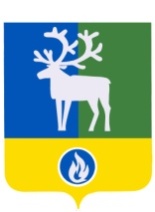 БЕЛОЯРСКИЙ РАЙОНХАНТЫ-МАНСИЙСКИЙ АВТОНОМНЫЙ ОКРУГ-ЮГРААДМИНИСТРАЦИЯ БЕЛОЯРСКОГО РАЙОНАКОМИТЕТ МУНИЦИПАЛЬНОЙ СОБСТВЕННОСТИРАСПОРЯЖЕНИЕот  26 ноября  208 года                                                                                              №          -рОб утверждении  методики прогнозирования поступлений доходов  и  поступлений по источникам финансирования дефицита бюджета Белоярского района, главным администратором которых является Комитет муниципальной собственности администрации Белоярского районаВ соответствии с пунктом 1 статьи 160.1, пунктом 1 статьи 160.2 Бюджетного кодекса Российской Федерации от 31 июля 1998 года № 145-ФЗ, руководствуясь постановлением Правительства Российской Федерации от 23 июня 2016 года № 574 «Об общих требованиях к методике прогнозирования поступлений доходов в бюджеты бюджетной системы Российской Федерации», постановлением Правительства Российской Федерации от 26 мая 2016 года № 469 «Об общих требованиях к методике прогнозирования поступлений по источникам финансирования дефицита бюджета»:1. Утвердить Методику прогнозирования поступлений доходов в бюджет Белоярского района, главным администратором которых является Комитет муниципальной собственности администрации Белоярского района согласно                   приложению 1 к настоящему распоряжению.2. Утвердить методику прогнозирования поступлений по источникам финансирования дефицита бюджета Белоярского района, главным администратором которых является Комитет муниципальной собственности администрации Белоярского района согласно  приложению 2 к настоящему распоряжению.3. Признать утратившим силу распоряжение Комитета муниципальной собственности администрации Белоярского района от 29 августа 2016 года № 342/1-р «Об утверждении  методики прогнозирования поступлений доходов  и  поступлений по источникам финансирования дефицита бюджета Белоярского района, главным администратором которых является Комитет муниципальной собственности администрации Белоярского района».4. Контроль за выполнением распоряжения оставляю за собой.Председатель Комитета муниципальной собственности                                                                           А.В. ТрофимовПРИЛОЖЕНИЕ  1к распоряжению Комитета муниципальной собственности администрации Белоярского района от 29 августа  2016 года № 342/1-рМЕТОДИКАпрогнозирования поступлений доходов в бюджет Белоярского района, главным администратором которых является Комитет муниципальной собственности администрации Белоярского района (далее – Методика)  1. Настоящая Методика разработана в соответствии с общими требованиями к методике прогнозирования поступлений доходов в бюджеты бюджетной системы Российской Федерации, утвержденными постановлением Правительства Российской Федерации от 23 июня 2016 года № 574 «Об общих требованиях к методике прогнозирования поступлений доходов в бюджеты бюджетной системы Российской Федерации», и устанавливает методику прогнозирования поступлений доходов в бюджет Белоярского района (далее – район) по кодам бюджетной классификации доходов, закрепленным за Комитетом муниципальной собственности администрации Белоярского района (далее – главный администратор), в целях прогнозирования доходов бюджета района при формировании проекта бюджета района на очередной финансовый год и плановый период.2. Перечень неналоговых доходов бюджета района, в отношении которых главный администратор выполняет бюджетные полномочия: 2.1.  Арендная плата за землю.Доходы, получаемые в виде арендной платы за земельные участки, государственная собственность на которые не разграничена и которые расположены в границах сельских поселений и межселенных территорий муниципальных районов, а также средства от продажи права на заключение договоров аренды указанных земельных участков, код доходов бюджетной классификации 070 1 11 05013 05 0000 120.Доходы, получаемые в виде арендной платы за земельные участки, государственная собственность на которые не разграничена и которые расположены в границах городских поселений, а также средства от продажи права на заключение договоров аренды указанных земельных участков, код доходов бюджетной классификации 070 1 11 05013 13 0000 120.  Основой расчета потенциала арендной платы за землю являются: - нормативно-правовые акты Российской Федерации, Ханты-Мансийского автономного округа – Югры, муниципального образования Белоярский район, устанавливающие порядок определения размера арендной платы; - действующие на расчетную дату договора аренды земельных участков;- планируемое выбытие земель из арендных отношений в очередном году (в связи с продажей земельных участков, переоформления прав аренды на иное право и др.);- планируемое изменение порядка определения размера арендной платы за земельные участки, установленного нормативными правовыми актами;- планируемое увеличение площадей земельных участков, сдаваемых в аренду (в том числе за счет перехода плательщиков с бессрочного пользования на арендные отношения);- сведения о размере задолженности арендной платы за земли на последнюю отчетную дату текущего года, в том числе возможную к взысканию; - ожидаемая сумма погашения задолженности по арендной плате за землю до конца текущего года исходя из фактического ее объема на последнюю отчетную дату. Общая сумма поступлений арендной платы за земли на очередной финансовый год в районный бюджет  рассчитывается методом прямого расчета по следующей формуле: ПЗ = ОБп – ВБ + УА + ЗД,гдеПЗ - общая сумма арендной платы за землю;ОБп - ожидаемый объем поступлений в текущем году;ВБ - объем поступлений в связи с выбытием земель в планируемом периоде;УА- объем поступлений в связи с увеличением арендуемых площадей в планируемом периоде;ЗД - прогнозируемая сумма поступлений задолженности прошлых лет. 2.2. Арендная плата за пользование имуществом.Доходы от сдачи в аренду имущества, составляющего казну муниципальных районов (за исключением земельных участков), код доходов бюджетной классификации 070 1 11 05075 05 0000 120.Основой расчета арендной платы за имущество, находящегося в муниципальной собственности, являются: - нормативно-правовые акты муниципального образования Белоярский район, устанавливающие порядок предоставления муниципального имущества в аренду и расчета арендной платы за пользование имуществом, находящимся в собственности Белоярского района;- действующие на расчетную дату договора аренды муниципального имущества; - прогноз изменения поступлений арендной платы за имущество, обусловленных увеличением (сокращением) площадей, сдаваемых в аренду;- информация об уменьшении площадей, сдаваемых в аренду (на основании прогнозного Плана приватизации муниципального имущества на очередной финансовый год, выбытия имущества в связи с передачей полномочий и иных причин);- информация о планируемом изменении порядка исчисления и уплаты в бюджет арендной платы за имущество, установленного муниципальными правовыми актами города;- объем предоставленных льгот по арендной плате за имущество;- информация о планируемом увеличении площадей, сдаваемых в аренду;- сведения о размере задолженности по арендной плате за имущество на последнюю отчетную дату, в том числе возможную к взысканию.Прогноз поступлений арендной платы за имущество на очередной финансовый год рассчитывается методом прямого расчета по следующей формуле: ПД = ПА + УА – ВИ + ЗД,гдеПД - общая сумма поступлений арендной платы за имущество, находящееся в муниципальной собственности;ПА - ожидаемая сумма арендных платежей в текущем году;УА - объем поступлений в связи с увеличением арендуемых площадей в планируемом периоде;ВИ  – объем поступлений в связи с выбытием имущества или уменьшением арендуемых площадей;ЗД- прогнозируемая сумма поступлений задолженности прошлых лет.2.3. Доходы от реализации муниципального имущества.Доходы от реализации иного имущества, находящегося в собственности муниципальных районов (за исключением имущества муниципальных бюджетных и автономных учреждений, а также имущества муниципальных унитарных предприятий, в том числе казенных), в части реализации основных средств по указанному имуществу, код доходов бюджетной классификации 070 1 14 02053 05 0000 410.Планирование поступлений производится на основании:- прогнозного плана (программы) приватизации имущества, находящегося в собственности Белоярского района на очередной финансовый год; - отчетов об оценке рыночной стоимости объектов оценки;-  итогов торгов по продаже муниципального имущества.Прогноз поступлений на очередной финансовый год рассчитывается методом прямого расчета по следующей формуле: ПД = ПР + ПО,где:ПД - общая сумма поступлений от продажи имущества;ПР - ожидаемая сумма доходов от реализации муниципального имущества, прогнозируемая к поступлению в районный бюджет в расчетном году, в части имущества, продажа которого осуществляется в расчетном году;ПО - сумма доходов от реализации муниципального имущества, прогнозируемая к поступлению в расчетном году в части имущества, продажа которого осуществлена в годы, предшествующие расчетному.2.4. Доходы от сдачи в аренду имуществаДоходы от сдачи в аренду имущества, находящегося в оперативном управлении органов управления муниципальных районов и созданных ими учреждений (за исключением имущества муниципальных бюджетных и автономных учреждений), код доходов бюджетной классификации 070 1 11 05035 05 0000 120.Планирование поступлений производится на основании:- перечень заключенных (планируемых к заключению) договоров аренды имущества, находящегося в оперативном управлении органов управления муниципальных районов и созданных ими учреждений (за исключением имущества муниципальных бюджетных и автономных учреждений),-  данные бухгалтерского учета.Прогноз поступлений на очередной финансовый год рассчитывается методом прямого расчета в комбинации с методом усреднения по следующей формуле: ПД = СДА х К,Где:ПД -общая сумма поступлений от сдачи имущества, находящегося в оперативном управлении органов управления муниципальных районов и созданных ими учреждений (за исключением имущества муниципальных бюджетных и автономных учреждений) на очередной финансовый год;СДА -  сумма доходов от сдачи в аренду муниципального имущества находящегося в оперативном управлении по заключенным договорам (с учетом срока действия на дату прогноза) и договорам, планируемым к заключению в очередном финансовом году;К -  коэффициент уровня собираемости арендной платы от сдачи в аренду муниципального имущества, находящегося в оперативном управлении, за период не менее чем 3 года, предшествующих расчетному году (определяется соотношением суммы фактического поступления арендной платы к сумме начисленной арендной платы по заключенным договорам).
2.5 Доходы от перечисления части прибыли, остающейся после уплаты налогов и иных обязательных платежей муниципальных унитарных предприятий, созданных муниципальными районамиДоходы от перечисления части прибыли, остающейся после уплаты налогов и иных обязательных платежей муниципальных унитарных предприятий, созданных муниципальными районами, код доходов бюджетной классификации                                            070 1 11 07015 05 0000 120.Планирование поступлений производится на основании:-  данных представленных муниципальными унитарными предприятиями о  величине, планируемой к получению чистой прибыли;- решения Думы Белоярского района об установлении  размера отчислений части прибыли муниципальных унитарных предприятий, подлежащей перечислению в бюджет района.Прогноз поступлений на очередной финансовый год и плановый период рассчитывается методом прямого расчета в комбинации с методом усреднения по следующей формуле: ДП = П x ДП%,где :ДП – доходы от перечисления части прибыли, оставшейся после уплаты налогов и иных обязательных платежей муниципальных унитарных предприятий;П – величина планируемой чистой прибыли ;ДП% - установленный нормативным правовым актом представительного органа Белоярского района процент прибыли муниципальных унитарных предприятий, подлежащей перечислению в доходы бюджета района.2.6. Доходы от прочих поступлений от использования имущества, находящегося в собственности муниципальных районов (за исключением имущества муниципальных бюджетных и автономных учреждений, а также имущества муниципальных унитарных предприятий, в том числе казенных)Прочие поступления от использования имущества, находящегося в собственности муниципальных районов (за исключением имущества муниципальных бюджетных и автономных учреждений, а также имущества муниципальных унитарных предприятий, в том числе казённых), код доходов бюджетной классификации 070 1 11 09045 05 0000 120.Планирование поступлений производится на основании договоров, заключенных (планируемхе к заключению) по использованию имущества, находящегося в собственности муниципального района.Прогноз поступлений на очередной финансовый год и плановый период рассчитывается методом прямого счета и основывается на данных о размере платежей от использования имущества. Рассчитывается по формуле: ДИпр = Д1+Д2+Д3+ и т.дгде:ДИпр – доходы от прочих поступлений от использования имущества, находящегося в собственности муниципальных районов;Д1, Д2, Д3 и т.д. – суммы платежей по заключенным (планируемым к заключению) договорам.2.7. Доходы от продажи квартир, находящихся в собственности муниципальных районов Доходы от продажи квартир, находящихся в собственности муниципальных районов, код доходов бюджетной классификации 070 1 14 01050 05 0000 410.Для расчета прогнозируемого объема данных видов доходов применяется:- метод прямого счета;- метод усреднения на основании усредненных годовых объемов фактического поступления соответствующих доходов за предшествующие три года. Источником данных являются сведения об объектах, подлежащих реализации в прогнозируемом году является прогнозный план приватизации муниципального имущества на очередной финансовый год и плановый период с учетом сроков проведения торгов.Рассчитывается по следующей формуле:РИ = Ст * Плгде:РИ – объем доходов от реализации имуществаСт - средняя стоимость одного квадратного метра объектов недвижимости, сложившаяся по результатам торгов, проведенных в году, предшествующем расчетному;Пл - площадь объектов недвижимости, подлежащих реализации в очередном финансовом годуРасчет объемов данных поступлений на плановый период осуществляется по следующей формуле:РИ (p) = (РИ (t-2) + РИ (t-1) + РИ (t))/3,где:PИ(t-2),PИ(t-1), PИ(t)– фактическое (прогнозируемое) значение годовых поступлений за три года, предшествующих планируемо2.8. Доходы от реализации земельных участков:Доходы от продажи земельных участков, государственная собственность на которые не разграничена и которые расположены в границах сельских поселений и межселенных территорий муниципальных районов070 1 14 06013 05 0000 430.Доходы от продажи земельных участков, государственная собственность на которые не разграничена и которые расположены в границах городских поселений, код доходов бюджетной классификации 070 1 14 06013 13 0000 430. Для расчета прогнозируемого объема данного вида доходов применяется метод прямого счета. Источником данных являются сведения о земельных участка, предполагаемых к выкупу в прогнозируемом году.           Расчет прогноза поступления доходов от продажи земельных участков в бюджет района производится по следующей формуле:Пзем = SUM(Скадi × СТi/100) × Нп + SUM(Скадсj× СТсj/100) × Нс,где:Пзем – прогноз поступления доходов от продажи земельных участков в бюджет района;Скадi – кадастровая стоимость земельного участка, государственная собственность на который не разграничена и который расположен в границах поселения;СТi – цена выкупа земельного участка в процентах от кадастровой стоимости земельного участка, государственная собственность на который не разграничена и который расположен в границах поселения;Нп – норматив отчислений доходов от продажи земельных участков, государственная собственность на которые не разграничена и которые расположены в границах поселения, в бюджет района;i – вид земельного участка, государственная собственность на который не разграничена и который расположен в границах поселения, предполагаемого к выкупу в очередном финансовом году;n – количество видов земельных участков, предполагаемых к выкупу в очередном финансовом году, i–го вида;Скадсj – кадастровая стоимость земельного участка, находящегося в собственности муниципального района;СТсj – цена выкупа земельного участка в процентах от кадастровой стоимости земельного участка, находящегося в собственности муниципального района;Нс – норматив отчислений доходов от продажи земельных участков, находящихся в собственности муниципального района, в бюджет района;m – вид земельного участка, находящегося в собственности муниципального района, предполагаемого к выкупу в очередном финансовом году;j – количество видов земельных участков, предполагаемых к выкупу в очередном финансовом году, m–того вида.2.9. Невыясненные поступления, зачисляемые в бюджеты муниципальных районовНевыясненные поступления, зачисляемые в бюджеты муниципальных районов, код доходов бюджетной классификации 070 1 17 01050 05 0000 180.Для расчета прогноза невыясненных поступлений, зачисляемых в бюджеты района, используется прямой расчет исходя из объема невыясненных поступлений за последние два отчетных года.Днп = (Днп1 – Днп2 ),где:Днп1 – доходы от невыясненных поступлений за отчетный год;Днп2 – доходы от невыясненных поступлений за год, предшествующий отчетному году.В случае, если расчетная сумма сложилась в отрицательном значении, прогнозная сумма невыясненных поступлений, зачисляемых в бюджеты муниципальных районов, в прогноз поступления доходов включается со знаком «минус».3. По неучтенным в прогнозе видам доходов, администрирование которых закреплено за главным администратором доходов,  прогноз поступлений корректируется в процессе исполнения бюджета района на сумму фактически поступивших по данному виду доходов.В процессе исполнения бюджета района возможна корректировка объема прогноза поступлений доходов в бюджет района на сумму превышения (уменьшения) фактического объема их поступления в текущем финансовом году._________________ПРИЛОЖЕНИЕ  2к распоряжению Комитета муниципальной собственности администрации Белоярского района от 26  ноября  2018 года №      -рМЕТОДИКАпрогнозирования поступлений по источникам финансирования дефицита бюджета Белоярского района, главным администратором которых является Комитет муниципальной собственности администрации Белоярского района (далее – Методика)  1. Настоящая Методика разработана в соответствии с общими требованиями к методике прогнозирования поступлений по источникам финансирования дефицита бюджета, утвержденными постановлением Правительства Российской Федерации               от 26 мая 2016 года № 469, и определяет основные принципы прогнозирования поступлений по источникам финансирования дефицита бюджета Белоярского района (далее – район) по кодам классификации источников финансирования дефицита бюджета, закрепленным за Комитетом муниципальной собственности администрации Белоярского района (далее – главный администратор), в целях прогнозирования поступлений по источникам финансирования дефицита бюджета района при формировании проекта бюджета района на очередной финансовый год и плановый период.2. Перечень поступлений по источникам финансирования дефицита бюджета района, в отношении которых главный администратор выполняет бюджетные полномочия: 3. Для расчета прогнозного объема поступлений по источникам финансирования дефицита бюджета района, указанных в пункте 2 настоящей Методики, применяется метод прямого счета.Планируемые поступления по данному коду бюджетной классификации источников финансирования дефицита бюджета определяются в отношении акций, по которым в текущем финансовом году принято решение об условиях приватизации способами, предусмотренными законодательством Российской Федерации (за исключением преобразования унитарного предприятия в открытое акционерное общество, внесения муниципального имущества в качестве вклада в уставные капиталы открытых акционерных обществ).Применяется метод прямого расчета по формуле:где:ПДj - прогноз поступлений на j-й финансовый год;n - количество хозяйственных обществ, акции которых планируются к приватизации в j-м году;ПДi = Кi x Стi, где:Кi - количество акций i-го хозяйственного общества, планируемого к приватизации в j-м году в соответствии с прогнозным планом приватизации (проектом прогнозного плана приватизации) муниципального имущества Белоярского района  на j-й финансовый год;Стi - номинальная стоимость акции i-го хозяйственного общества.При формировании в текущем финансовом году уточненного прогноза объема планируемых поступлений в бюджет района на текущий финансовый год учитываются условия приватизации акций хозяйственного общества, рыночная стоимость акций хозяйственного общества на основании отчета об оценке оценочной организации.Планируемые поступления определяются без учета налогов и сборов, предусмотренных законодательством о налогах и сборах.__________________Коды бюджетной классификации источников финансирования дефицита бюджетаНаименование кодов бюджетной классификации источников финансирования дефицита бюджета070 01 06 01 00 05 0000 630Средства от продажи акций и иных форм участия в капитале, находящихся в собственности муниципальных районов